	Al Magnifico Rettore	dell’Università degli Studi di Cagliari OGGETTO: CANDIDATURA AL BANDO PER L'ASSEGNAZIONE DI CONTRIBUTI ERASMUS+ UNICAFORSTAFF PER FORMAZIONE ALL’ESTERO DEL PERSONALE TECNICO-AMMINISTRATIVO – A.A. 2016/2017.Il sottoscritto presenta domanda per l’assegnazione di un contributo Erasmus per formazione all’estero del personale tecnico-amministrativo, ai sensi dell’apposito avviso di selezione emanato con D.R. n. 349 del 23.01.2017. 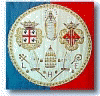 Allegato AUniversità degli Studi di CagliariI cagliar01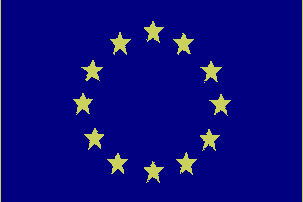 CognomeNomeLuogo e data di nascitaNazionalità (se diversa da Italiana)Codice FiscaleCell.                                  e-mailStruttura di appartenenza (facoltà, dipartimento, centro, biblioteca, ecc.)Nome del Responsabile della struttura di appartenenzaQualifica               Decorrenza (solo per il personale a tempo determinato):	Paese Estero ospitanteSpecificare il tipo di ente ospitanteDurata in giorni:Periodo previsto per mobilità (o data precisa se la si conosce già) :CHIEDEl’assegnazione di un contributo di mobilità  Erasmus+ UNICA FORSTAFF per l’a.a. 2016/17.Il sottoscritto fornisce di seguito una breve descrizione (max 2500 caratteri/spazi inclusi) relativa alla finalità dell’esperienza e sulla ricaduta dell’esperienza sulla propria attività lavorativa e sulla struttura lavorativa di appartenenza: _____________________________________________________________________________________________________________________________________________________________________________________________________________________________________________________________________________________________________________________________________________________________________________________________________________________________________________________________________________________________________________________________________________________________________________________________________________________________________________________________________________________________________________________________________________________________________________________________________________________________________________________________________________________________________________________________________________________________________________________________________________________________________________________________________________________________________________________________________________________________________________________________________________________________________________________________________________________________________________________________________________________________________________________________________________________________________________________________________________________________________________________________________________________________Il sottoscritto dichiara di avere una conoscenza di livello (A1,A2, B1,B2,C1,C2)  _________ della lingua straniera(inglese/francese/tedesco/spagnolo) ______________________ così come si evince dalla certificazione allegata (All.A). Il sottoscritto è altresì consapevole che, in caso di mancata presentazione di tale certificazione, sarà obbligatoriamente sottoposto presso il CLA  ad una prova di valutazione delle competenze linguistiche da realizzare nella lingua straniera (inglese/francese/tedesco/spagnolo) ___________________________.  Cagliari, 			Firma                                                                 _________________________________Eventuali annotazioni____________________________________________________________________________________________________________________________________________________________________________________________________________________________________CHIEDEl’assegnazione di un contributo di mobilità  Erasmus+ UNICA FORSTAFF per l’a.a. 2016/17.Il sottoscritto fornisce di seguito una breve descrizione (max 2500 caratteri/spazi inclusi) relativa alla finalità dell’esperienza e sulla ricaduta dell’esperienza sulla propria attività lavorativa e sulla struttura lavorativa di appartenenza: _____________________________________________________________________________________________________________________________________________________________________________________________________________________________________________________________________________________________________________________________________________________________________________________________________________________________________________________________________________________________________________________________________________________________________________________________________________________________________________________________________________________________________________________________________________________________________________________________________________________________________________________________________________________________________________________________________________________________________________________________________________________________________________________________________________________________________________________________________________________________________________________________________________________________________________________________________________________________________________________________________________________________________________________________________________________________________________________________________________________________________________________________________________________________Il sottoscritto dichiara di avere una conoscenza di livello (A1,A2, B1,B2,C1,C2)  _________ della lingua straniera(inglese/francese/tedesco/spagnolo) ______________________ così come si evince dalla certificazione allegata (All.A). Il sottoscritto è altresì consapevole che, in caso di mancata presentazione di tale certificazione, sarà obbligatoriamente sottoposto presso il CLA  ad una prova di valutazione delle competenze linguistiche da realizzare nella lingua straniera (inglese/francese/tedesco/spagnolo) ___________________________.  Cagliari, 			Firma                                                                 _________________________________Eventuali annotazioni____________________________________________________________________________________________________________________________________________________________________________________________________________________________________